THE GIRLS’ BRIGADE NEW ZEALAND INCORPORATED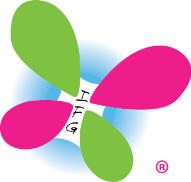 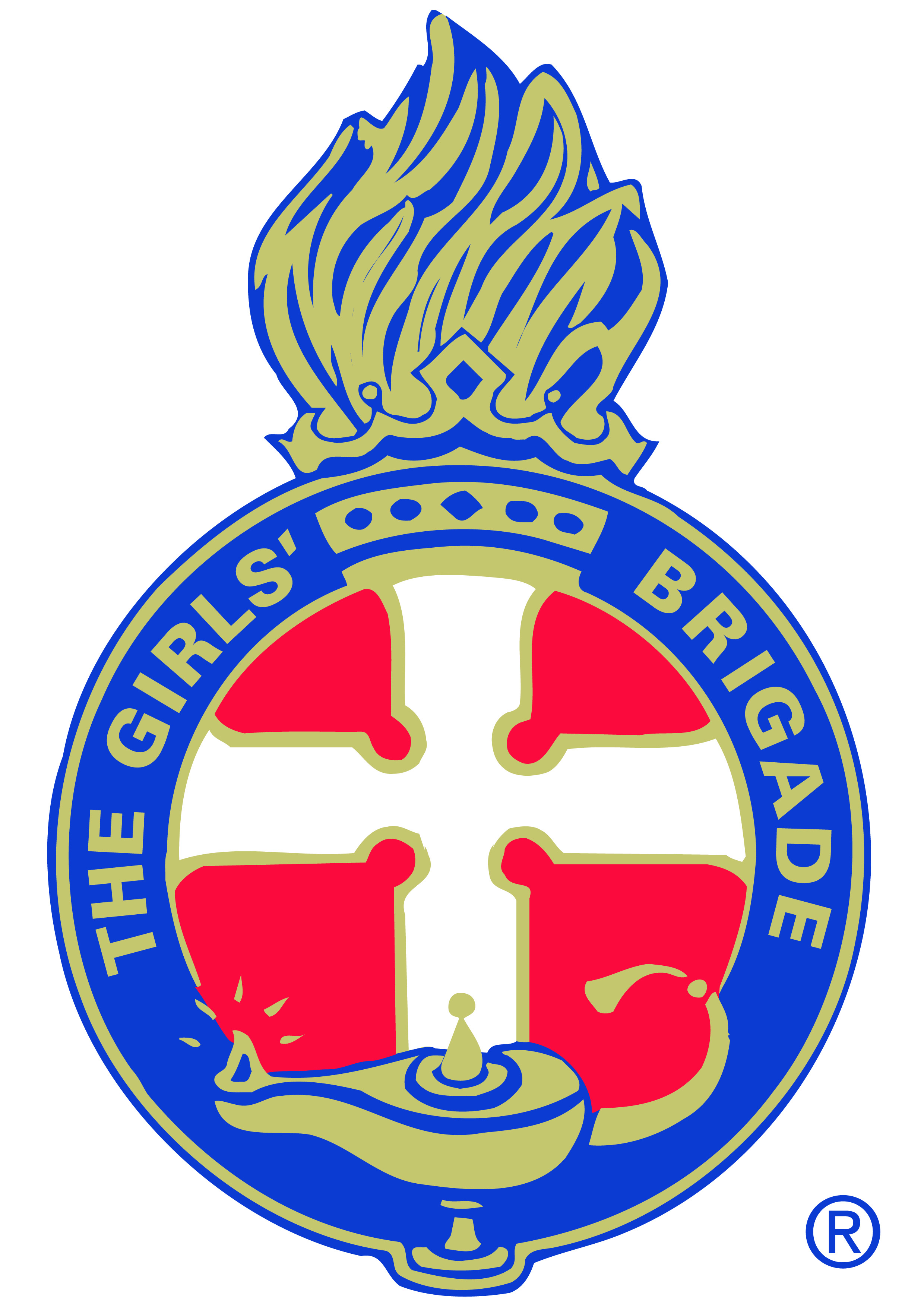                 (including Girls’ Brigade and iconz4girlz)iconz4girlz ASSISTANT LEADER’S REGISTRATION FORM(Assistant Leader is aged 14-17 years – no Police Vetting or Code of Conduct required)Title:First Name:						Last Name:Street Address:						Suburb:Town/City:						Postcode:Date of Birth:						Email:Home Phone:						Cell Phone:Ethnicity:						DeclarationI wish to become an Assistant Leader in the iconz4girlz Unit at__________________________________________________ Church.I give/do not give  consent for photographic images (including video) taken of me involved in iconz4girlz activities to be used for administration, promotional and publicity purposes.I acknowledge I am seeking God’s help in deepening my own spiritual life.I commit myself to the service of the girls and leaders in this Unit.Signature:									Date:                                                                                                                         Continued overleaf…..CHURCH ENDORSEMENTIt is hereby advised that the above Assistant Leader has been trained in the Health and Safety and Child Protection Policies of this church.Endorsed on behalf of the church for appointment as an Assistant Leader in our iconz4girlz Unit by:Name:								 Position (Pastor/Minister/Elder):Signature:							 Date:Assistant Leaders may choose to complete the Introduction to iconz4girl “Toolbox 4 Leaders” Training Module.Training Provided by:                                             			 Position:Signature:							 Date:GBNZ Support Centre Use:The above information will be held on record by Girls’ Brigade New Zealand Incorporated for the purpose of administration and promotion.  This complies with the Privacy Act 1993.Training in church Health and Safety Policy completedInstructor:Date:Training in church Child Protection Policy completedInstructor:Date:Checked and approved by:Date:Entered into database by:Date: